 Проект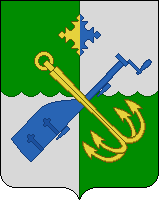 АДМИНИСТРАЦИЯ МУНИЦИПАЛЬНОГО ОБРАЗОВАНИЯ «ПОДПОРОЖСКИЙ МУНИЦИПАЛЬНЫЙ РАЙОН ЛЕНИНГРАДСКОЙ ОБЛАСТИ»ПОСТАНОВЛЕНИЕот «____»____________2023 года                                                                       №____г. ПодпорожьеО внесении изменений в постановление Администрации МО «Подпорожский муниципальный район» от 11 мая 2018 года № 820 «Об утверждении Порядка осуществления антикоррупционного мониторинга в Администрации муниципального образования «Подпорожский муниципальный район Ленинградской области»В соответствии с Федеральным законом от 25 декабря 2008 года № 273-ФЗ «О противодействии коррупции», областным законом Ленинградской области от 17 июня 2011 года №44-оз «О противодействии коррупции в Ленинградской области», в целях приведения муниципальных правовых актов Администрации Подпорожского муниципального района в соответствие с действующим законодательством, ПОСТАНОВЛЯЮ:  1. Внести в постановление Администрации муниципального образования «Подпорожский муниципальный район Ленинградской области» от 11 мая 2018 года № 820 «Об утверждении Порядка осуществления антикоррупционного мониторинга в Администрации муниципального образования «Подпорожский муниципальный район Ленинградской области» (далее – Постановление) следующие изменения:1.1. В приложении к Постановлению (Порядок осуществления антикоррупционного мониторинга в Администрации муниципального образования «Подпорожский муниципальный район Ленинградской области», далее – Порядок):а) пункт 3.4. Порядка изложить в следующей редакции:«3.4. Опрос общественного мнения об оценке качества предоставления населению муниципальных услуг Администрацией Подпорожского муниципального района и о наличии в процедуре оказания муниципальных услуг коррупциогенных факторов проводится посредством официального сайта Администрации Подпорожского муниципального района в форме электронного анкетирования один раз в год до 15 декабря отчетного календарного года.Перечень вопросов для анкетирования подготавливается секретарем Комиссии и согласовывается со структурным подразделением Администрации Подпорожского муниципального района, ответственным за профилактику коррупционных и иных правонарушений в Администрации Подпорожского муниципального района, а также со структурным подразделением Администрации Подпорожского муниципального района, ответственным за организацию предоставления муниципальных услуг в Администрации Подпорожского муниципального района.Организация проведения опроса обеспечивается секретарем Комиссии при содействии специалиста первой категории организационного отдела – пресс-секретаря Администрации Подпорожского муниципального района в части размещения информации о проведении опроса на официальном сайте Администрации Подпорожского муниципального района, мониторинга хода проведения опроса и передаче результатов проведения опроса секретарю Комиссии для последующего анализа.»   2. Настоящее постановление вступает в силу со дня его принятия.3. Контроль за исполнением настоящего постановления оставляю за собой.Глава Администрации                                                                                    А.С. Кялин